桃園市中原國民小學辦理「桃園市112年度教學卓越獎」輔導計畫依據桃園市政府教學卓越獎計畫辦理依據中華民國111年10月04日桃教小字第1110086679號函辦理計畫目標桃園市中原國小成立教學卓越獎學校輔導工作坊，以精進參賽團隊課程教學方案，引領協助成為教育部教學卓越模範學校。(如附件1)發展各校課程教學特色，透過多次模擬及操作深化教師專業知能，完整展現桃園市教學亮點。透過計畫性、階段性及系統性教學輔導策略，引進專家學者、得獎團隊成員擔任專業諮詢及標竿學習，提供全方位指導，嘉惠各校參加計畫。辦理協助各校團隊創新研發課程與教學，檢核學生學習成效與修正教學策略，落實教師專業社群成長。辦理單位指導單位：桃園市政府主辦單位：桃園市政府教育局承辦單位：桃園市立中原國小辦理期程時間：自111年10月20日（星期四）起至112年10月19日（星期四）止。辦理方式辦理桃園市教學卓越獎工作坊1場及第1階段輔導於111年11月至111年12月聘請專家輔導，共計18場工作坊。輔以說明競賽內容、策略方向，及前獲獎團隊經驗分享。（如附件1、附件2）辦理桃園市教學卓越獎學校輔導工作坊（第2階段）： 112年1至3月聘請專家輔導，總計24場工作坊。辦理桃園市教學卓越獎輔導工作坊（第3階段）： 112年4至7月聘請專家輔導，總計18場工作坊，每校參賽簡報及問題回答輔導，以提升參賽計畫之結構性、邏輯性、創新性，以提升本市教學卓越獎參賽計畫之品質。辦理桃園市教學卓越獎到校輔導: 112年4月至7月聘請專家輔導，總計18場，到校輔導，由專家指導每校參賽簡報及問題回答輔導。預期效益提升教育部112年度教學卓越獎成績，精進桃園市參賽之教學卓越團隊，為市爭光。引進專家學者提供諮詢輔導，落實教學創新理念，全力協助各校爭取教學卓越獎競賽之最高成績。發展桃園市各級學校教學特色與創新理念，行銷本市教育成果，樹立典範與標竿。鼓勵各校參與教學卓越競賽，透過系統化團隊社群專業成長，成為特色學校推廣最佳種子。逐年培養本市教學卓越團隊，分享及發表教學卓越學校的特色，展現學校亮點與優勢，強化在地深耕。成效評估參賽學校於每次輔導後，需提交輔導紀錄予承辦單位以便查核，以為未來修正參考依據。(如附件4、5）檢核教學卓越獎參賽學校輔導情形，擴大效能。疫情影響本計畫因新冠肺炎（Covid-19）疫情影響以致無法到校輔導，則以線上視訊輔導方式進行，執行辦法比照實體輔導辦理。交通及停車因中原國小場地有限，校內不提供停車，請停放於本校周邊公私立停車場。中原國小地下停車場：每小時收費30元，全程參與教師核予2小時停車優惠券。皇帝嶺停車場：全程參與教師核予免費停車，請依指示自行停車，相關位置圖(如附件6)。附件1：桃園市112年度教學卓越獎工作坊實施計畫壹、目的：彰顯教學創新十二年國教課程之核心價值，提升教師對教育改革及課程發展之認知，進而落實課程改革理想，提高教學品質。貳、辦理內容：桃園市教學卓越獎工作坊一、辦理時間: 預定111年10月28日 ( 星期五 )二、地點:中原國小三樓會議室(若與會人數超過100人則地點改為中原國小6F多媒體視聽教室)三、報名方式：(聯絡人：楊晴惠 老師，03-4388200 #221)     （一）一校三人以上組成之教學團隊，自即日起至開課日前，至教師研習系統「中原國小」登錄「桃園市112年度教學卓越獎工作坊研習」，依報名先後順序錄取。   （二）報名隊伍在研習當天需攜帶各校教學卓越課程方案草稿(如附件2)。      （三）請參與本次工作坊人員在課務自理下，請准予公(差)假辦理。   （四）流程：附件2：課程方案摘要格式方案摘要學校名稱：                       (務必填寫全銜)方案名稱：請自行以Word 5.0以上版本繕打本表(以3頁為限)附件3：桃園市112年「教學卓越獎學校」輔導計畫安排一覽表輔導課程內容： 辦理期程：111年11月至 112年7月附件4：桃園市112年「教學卓越獎學校」輔導紀錄表附件5：桃園市112年「教學卓越獎學校」輔導紀錄參予人員簽到表112年度教學卓越獎視訊輔導參與人員簽到表                         日期:111年  月  日※簽到表以到校輔導為主；線上視訊輔導則以會議室螢幕截圖為依據。附件6：皇帝嶺停車場相關位置圖說明 : 行經環中東路，看見歐美家具系統設計，新萬和汽車修理廠前，即可右轉進入皇帝嶺停車場。再走實踐路就可以到達中原國小。(Google導航可以直接輸入 : 歐美家具系統設計)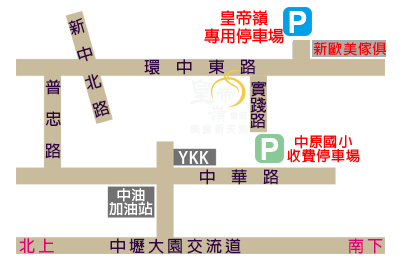 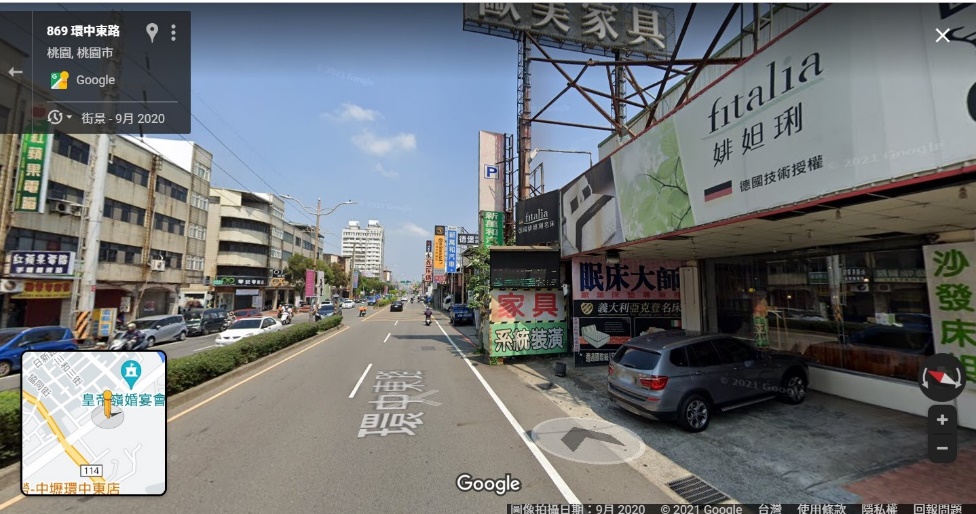 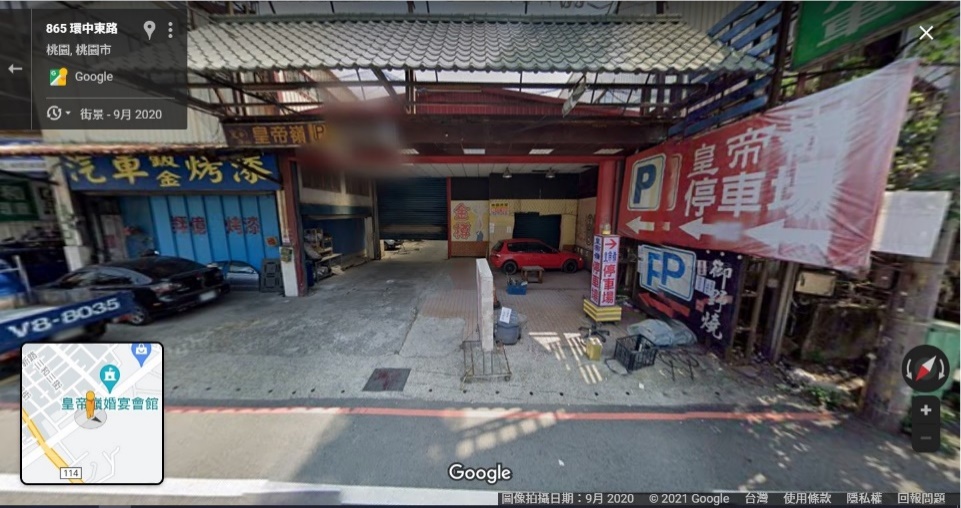 節次時間研習活動或內容主持人主持人主持人08：50/09：00長官致詞教育局長官/中原國小教育局長官/中原國小教育局長官/中原國小第一節09: 00/10: 10教學卓越方案發表經驗分享(依現場狀況分組)第一組入圍團隊一霄裡國小(內聘講師A內聘助理A)第二組入圍團隊二仁和國小(內聘講師B內聘助理B)第三組入圍團隊三社子國小(內聘講師C)10：10/10：30茶敘時間茶敘時間茶敘時間茶敘時間第二節10：30/11: 30教學卓越方案發表經驗分享(依現場狀況分組)第四組入圍團隊四大溪高中(內聘講師D內聘助理D)第五組入圍團隊五壽山高中(內聘講師E)第六組入圍團隊六介壽附幼(內聘講師F內聘助理F)第三節11：30/12：00綜合座談黃木姻 校長(內聘)黃木姻 校長(內聘)黃木姻 校長(內聘)12：00/13：00午餐、休息中原國小團隊中原國小團隊中原國小團隊第四節第五節第六節13：00/16：00教學卓越方案內容團隊課程方案設計討論(依現場狀況分組)陳昭儀 教授(外聘)陳昭儀 教授(外聘)陳昭儀 教授(外聘)第四節第五節第六節13：00/16：00教學卓越方案內容團隊課程方案設計討論(依現場狀況分組)黃木姻 校長(內聘)黃木姻 校長(內聘)黃木姻 校長(內聘)第四節第五節第六節13：00/16：00教學卓越方案內容團隊課程方案設計討論(依現場狀況分組)顏學復 校長(外聘)顏學復 校長(外聘)顏學復 校長(外聘)第四節第五節第六節13：00/16：00教學卓越方案內容團隊課程方案設計討論(依現場狀況分組)白雲霞 教授(外聘)白雲霞 教授(外聘)白雲霞 教授(外聘)請將教學卓越獎參賽方案動機、目的、作法及具體成果簡述如下：(一)方案發展的動機或目的(二)方案發展歷程(三)具體成果請將教學卓越獎參賽方案動機、目的、作法及具體成果簡述如下：(一)方案發展的動機或目的(二)方案發展歷程(三)具體成果輔導委員簽名檔場次時間課程名稱講師名單（聘）備註第一階段111年11月至111年12月(共計18場)上午9至12時輔導2-3校教學卓越獎計畫結構性說明及指導、邏輯性說明及指導、文編美編說明及指導(分3組同時辦理)外聘2名內聘1名一、時間原則為3小時，起訖時間及講師數量核實採計。二、依受輔導團到校實際需求規劃時間。第一階段111年11月至111年12月(共計18場)下午1至4時輔導2-3校教學卓越獎計畫結構性說明及指導、邏輯性說明及指導、文編美編說明及指導(分3組同時辦理)外聘2名內聘1名一、時間原則為3小時，起訖時間及講師數量核實採計。二、依受輔導團到校實際需求規劃時間。第二階段112年1月至112年3月(共計24場)上午9至12時輔導2-3校教學卓越獎團隊運作及教學結構性說明及指導、教學創新班級經營邏輯性說明及指導、文編美編說明及指導(分3組辦理)外聘2名內聘1名一、時間原則為3小時，起訖時間及講師數量核實採計。二、依受輔導團到校實際需求規劃時間。第二階段112年1月至112年3月(共計24場)下午1至4時輔導2-3校教學卓越獎團隊運作及教學結構性說明及指導、教學創新班級經營邏輯性說明及指導、文編美編說明及指導(分3組辦理)外聘2名內聘1名一、時間原則為3小時，起訖時間及講師數量核實採計。二、依受輔導團到校實際需求規劃時間。第三階段112年4月至112年7月(共計18場)上午9至12時輔導2-3校教學卓越獎簡報結構性說明及指導、邏輯性說明及指導、文編美編說明及指導(分3組同時辦理)外聘2名內聘1名第三階段112年4月至112年7月(共計18場)下午1至4時輔導2-3校教學卓越獎簡報結構性說明及指導、邏輯性說明及指導、文編美編說明及指導(分3組同時辦理)。外聘2名內聘1名到校輔導112年4月至112年7月(共計18場)每次3小時教學卓越獎簡報逐字稿演練及答題要領指導、答題演練指導(分3組同時辦理)。講師1名助教1名桃園市112年度【教學卓越獎】輔導紀錄桃園市112年度【教學卓越獎】輔導紀錄日期:111 年     月   日  ( 星期 )時間:地點:紀錄: 紀錄: 出席人員簽到:出席人員簽到:會議內容:會議內容:受輔學校受輔學校參與人員簽到表參與人員簽到表